Межправительственный комитет по интеллектуальной собственности, генетическим ресурсам, традиционным знаниям и фольклору Двадцать четвертая сессияЖенева, 22 - 26 апреля 2013 г.РЕСУРСЫ, имеющиеся НА ВЕБ-САЙТЕ ВОИС ПО традиционным знаниям, традиционнЫМ ВЫРАЖЕНИЯМ КУЛЬТУРЫ И генетическим ресурсам Документ подготовлен Секретариатом1.	На двадцатой сессии, состоявшейся 14-22 февраля 2012 г., Межправительственный комитет по интеллектуальной собственности, генетическим ресурсам, традиционным знаниям и фольклору («МКГР») предложил Секретариату подготовить информационный документ, содержащий краткое описание ресурсов, имеющихся на веб-сайте ВОИС по традиционным знаниям, традиционным выражениям культуры и генетическим ресурсам («веб-сайт ВОИС по ТЗ»), в качестве средства поддержки и активизации участия наблюдателей в его работе.  Это решение было принято среди ряда других после обсуждения «Проекта исследования об участии наблюдателей в работе Межправительственного комитета по интеллектуальной собственности, генетическим ресурсам, традиционным знаниям и фольклору:  Резюме» (см. документ WIPO/GRTKF/IC/20/7).2.	Во исполнение этого решения краткое описание доступных ресурсов было выпущено Секретариатом в виде документов WIPO/GRTKF/IC/23/INF/9 и WIPO/GRTKF/IC/23/INF/9 Add.  Такое описание имеет целью оказать помощь участникам МКГР, в частности наблюдателям и новым участникам, в более продуктивном использовании материалов, уже имеющихся на веб-сайте ВОИС по ТЗ.3.	Кроме того, МКГР на своей двадцатой сессии принял к сведению, что отдельная веб-страница ВОИС на веб-сайте ВОИС по ТЗ посвящена комментариям, предложениям, мнениям и документам наблюдателей, включая редакционные предложения к текстам, находящимся в стадии обсуждения в рамках МКГР, и другим рабочим документам для рассмотрения государствами-членами.  МКГР просил Секретариат стимулировать наблюдателей вносить вклад в эту веб-страницу, содержащую комментарии наблюдателей, и обращать внимание государств-членов на эти комментарии до начала каждой сессии МКГР.  Соответственно, Секретариат, используя различные средства, поощряет наблюдателей вносить вклад в виде комментариев и других материалов для веб-страницы (материалы могут направляться аккредитованными наблюдателями в Секретариат по адресу grtkf@wipo.int) и настоящим обращает внимание государств-членов на то, что указанная страница имеется по адресу:  http://www.wipo.int/tk/en/igc/ngo/ngopapers.html.  На дату подготовки настоящего документа со времени проведения двадцать третьей сессии МКГР от наблюдателей не поступило никаких материалов.4.	На своей двадцатой сессии МКГР также «обратился к Секретариату с просьбой улучшить доступность веб-сайта ВОИС, посвященного традиционным знаниям, генетическим ресурсам и традиционным выражениям культуры».  Соответственно, веб-сайт ВОИС по ТЗ проходит стадию реструктурирования с целью совершенствования его доступности, а также как часть общей переработки веб-сайта ВОИС.  Если новый сайт начнет функционировать к тому времени, то документ, аналогичный документам, упомянутым в пункте 2, будет подготовлен к двадцать пятой сессии МКГР, и в этом документе будет, в зависимости от обстоятельств, отражена новая структура веб-сайта, а также будут указаны новые ссылки, если таковые появятся, на различные ресурсы.  Тем временем участникам МКГР предлагается проконсультироваться с документами WIPO/GRTKF/IC/23/INF/9 и WIPO/GRTKF/IC/23/INF/9 Add.5.	МКГР предлагается принять к сведению настоящий документ.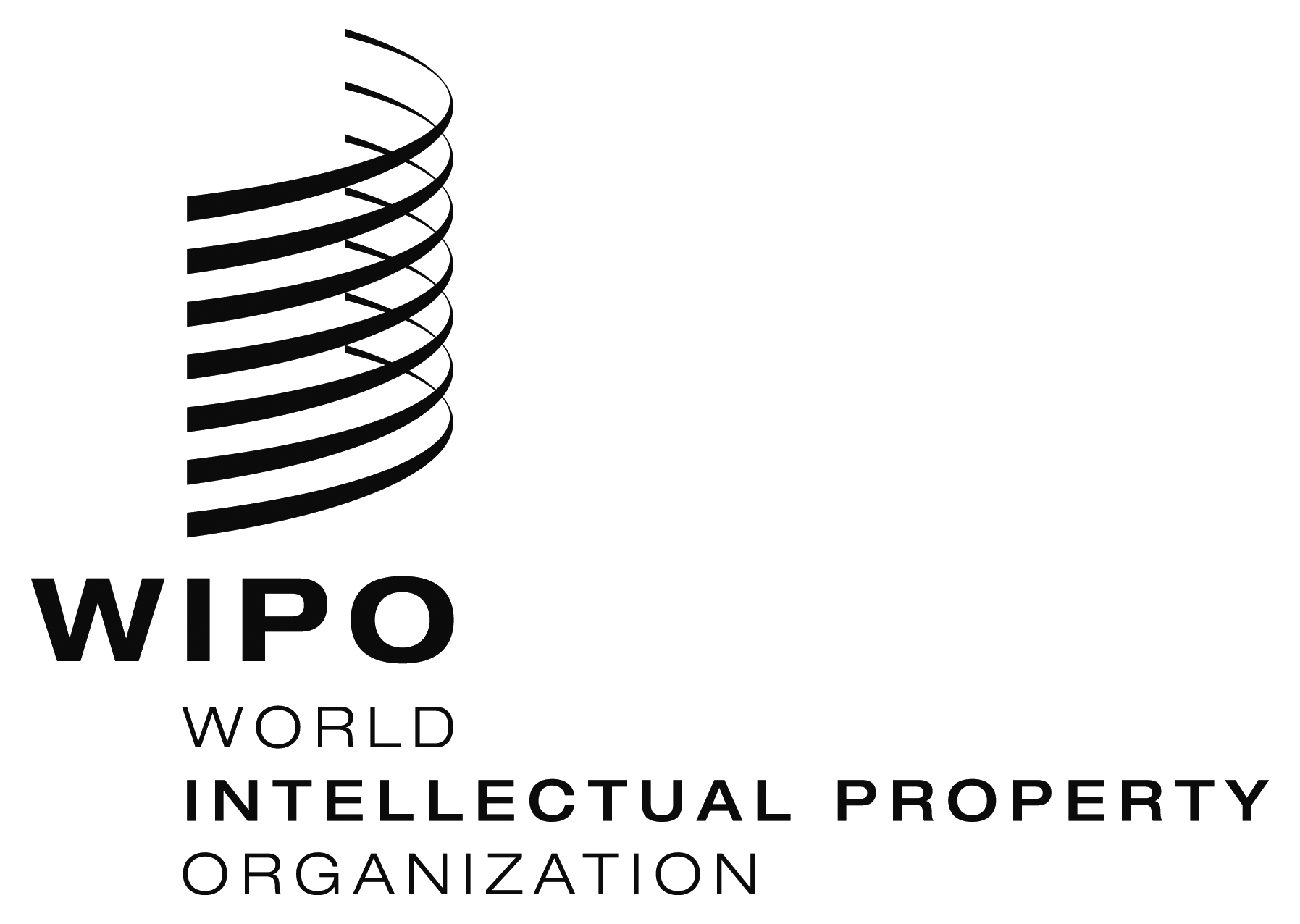 RWIPO/GRTKF/IC/24/INF/8  WIPO/GRTKF/IC/24/INF/8  WIPO/GRTKF/IC/24/INF/8  оригинал:  английскийоригинал:  английскийоригинал:  английскийдата:  4 марта 2013 г.дата:  4 марта 2013 г.дата:  4 марта 2013 г.